KEFRI/F/SM/05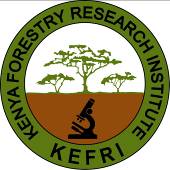 SEED DISPATCH FORMDate Seed collected ………………………………………………...Date of Dispatch……………………………………………………..Dispatch Officer (Name)………………………….. (Centre)………………………………. ………Sign…………………    Date……………….KFSC Receiving Officer (Name)	……………………………. Sign…….……………………….         Date…………………………                                                     Tree SpeciesProvenanceAmount Dispatched (kg)Amount Dispatched (kg)Amount received (Kg) at KFSCTree SpeciesProvenanceUnextractedExtractedAmount received (Kg) at KFSC